R.Baškienė: reikia atgaivinti moralinių vertybių poreikį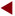 EN  FR 2005 11Seimo Šeimos ir vaiko reikalų komisijos pirmininkės Rimos Baškienės kartu su Lietuvos kultūros fondu surengtame forume „Šiandieninė Lietuva:viltys ir realybė” aptartas šiandieninio lietuvio santykis su valstybe, visuomenės ir žiniasklaidos laisvės ribos ir kitos šiandienos aktualijos.Kultūros paveldo fondo atstovai, politikai, mokslininkai, visuomenės veikėjai ir žurnalistai svarstė visuomenės dvasinės erozijos galimus pavojus, šeimos politiką Lietuvoje, žmogaus egzistencijos problemas, tiesos, teisingumo ir pilietiškumo svarbą, visuomenės bei žiniasklaidos laisvės ribas ir atsakomybę bei kitus aktualius piliečių santykių su valstybe klausimus. Renginio dalyviai teigė, jog iš mūsų gyvenimo dingo patriotiškumas, garbės suvokimas, kad politinės organizacijos kuriasi interesų pagrindu, todėl mažėja pasitikėjimas partijomis ir auga politinis susvetimėjimas, o Lietuvos pilietybė nelaikoma didele vertybe.Akcentuodama moralinių vertybių svarbą šeimose, Valstiečių liaudininkų frakcijai priklausanti parlamentarė Rima Baškienė teigė, jog būtina imtis konkrečių žingsnių stiprinant šių vertybių poreikį visuomenėje, nes ji jau tampa vartotojiška visuomene.Valstiečių liaudininkų frakcijos narė Laima Mogenienė tvirtino, jog reikia stipraus impulso siekiant pozityvesnio piliečių santykio su valstybe. Parlamentarė siūlė imtis konkrečių veiksmų telkiant politikus, valdžios institucijas ir visą Lietuvos bendruomenę stiprinti piliečių pasitikėjimą valstybe.Pasak Lietuvos kultūros fondo pirmininko Hubarto Smilgio, „forume aptarti ne siauri kultūros reikalai, bet plačiai aprėpta pilietinė pozicija valstybės gyvenime”.Forumas sudarė redakcinę komisiją parengti dokumentą, numatantį negatyvių reiškinių visuomenėje šalinimo priemones.